成功工商106學年度中等學校適性學習社區教育資源均質化Micro:bit程式撰寫實作暨整體造型技術體驗研習實施計畫一、依據：本校「106學年度中等學校適性學習社區教育資源均質化計畫」辦理。二、目標：    （一）提升學校於社區內之優質形象及影響力，教育在地子女，培養優秀人才，吸引社區學生就近入學，以落實十二年國民基本教育之政策。    （二）為啟發學生自主創客精神資訊科辦理Micro:bit程式撰寫實作暨幼保科及妝品系講師協同簡介基礎彩妝技術，學生親自實作體驗，教師亦可協助職業導向國中生生涯發展輔導，提高社區化國中學生就近入學。三、對象：社區鄰近國中教師及國中八、九年級學生。四、活動日期及地點：五、課程內容： 資訊科：Micro:bit 程式撰寫實作體驗幼保科：整體造型技術體驗經由學習、示範、觀摩、演練的專業指導，提升美容專業技能。傳授彩妝及髮型相關專業知識，並提升學生對相關產業之興趣。時尚彩妝及髮型技術指導，讓專業與生活相結合。學習不同場合、時間、地點之彩妝及髮型重點操作與應用。六、由各國中統計填寫報名表傳真(03)329-1149或mail至b620516       @gmail.com(報名表如附件) 後再以電話確認。七、經費：硏習所需膳食費、材料費及指導老師鐘點費，由均質化補助款支出。八、交通：參加國中(小)教師自行前往，國中生達20人以上參加即可安排專車接送。九、本計畫經 校長核可後實施，修正時亦同。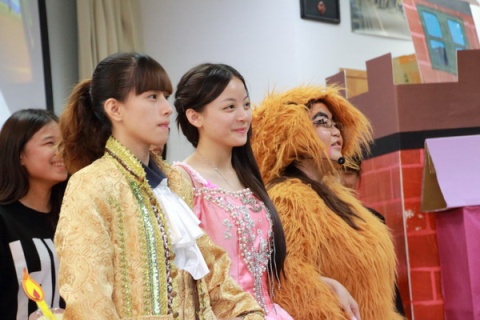 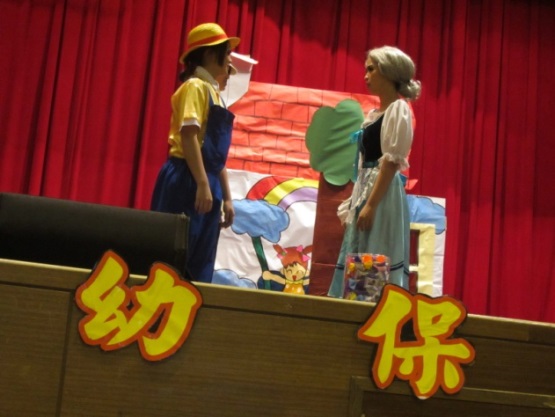                                                          附件二成功工商106學年度 國中職科體驗研習報名表備註：採通訊報名，即日起至4月20 日(五)，依報名先後順序錄取。二、填寫報名表後傳真或E-mail至本校設備組簡筠真組長，並請以電話(03)3294188分機205確認。成功工商106學年度 國中職科體驗研習報名表學生報名表學生人數共         人以上學生個資僅作活動旅遊平安險不做他用。不敷使用自行影印體驗類別活動日期研習地點資訊科/ micro:bit 程式撰寫實作體驗電洽參加日期為3、4月間星期三下午13：00~16：00504電子教室幼保科/整體造型技術體驗4月11日(三)與5月25日(五) 13：00~16：00共兩梯次幼兒時尚教室與行政B1b教室時 間使用設備教       學       大       綱1H電腦、投影機Micro:bit實習板認識micro:bitmicro:bit實習版簡介線上模擬軟體介紹micro:bit編輯環境簡介線上燒錄1H電腦、投影機、Micro:bit實習板5*5LED顯示圖案實作搖骰子範例實作按鍵控制上下計數實作1H電腦、投影機、Micro:bit實習板1. 接磚塊遊戲實作2. 射擊飛碟遊戲實作時間教學活動學習目標課程內容地點主持人1250~1300相見歡相見歡報到  講師1300~1340課堂講述與示範了解彩妝及髮型相關專業知識彩妝及髮型常用的工具介紹彩妝及髮型常用色彩搭配與應用行政B1b教室。幼保科主任梁淑貞老師1340~1430彩妝及髮型示範熟練臉部的美化與修飾臉型外觀與五官的介紹眼型與眼線的修飾技巧鼻影眉毛唇型的介紹與修飾腮紅眼線眉毛唇型的修飾技巧行政B1b教室。幼保科主任梁淑貞老師1430~1555彩妝及髮型示範與分組練習學習不同場合、時間、地點之彩妝及髮型重點生活妝與裸妝日宴與晚宴化妝及髮型要點面試化妝及髮型要點工作場合化妝及髮型要點幼兒時尚教室幼保科主任梁淑貞老師1555~1600Q＆A賦歸幼保科主任梁淑貞老師國中名稱體驗名稱Micro:bit 程式撰寫實作體驗    月    日(三)聯絡人/職稱體驗名稱整體造型技術體驗□4月11日(三)□5月25日(五)電話Mail信箱教師姓名教師姓名參加人數     人     人     人國中帶隊老師體驗科別□資訊科 □幼保科聯繫電話班級學生姓名出生日期年/月/日出生日期年/月/日身份證字號